JAK Mini

Durch seine schlanke Erscheinung findet JAK Mini überall einen Platz. Ob als Wandgarderobe, Schlüsselbrett und Ablage im Flur oder als Handtuchhalter in Küche und Bad - sei kreativ und nutze deinen JAK Mini wie und wo du willst. 2020 werden JAK und JAK Mini mit dem »ICONIC AWARDS: Innovative Interior« vom »Rat für Formgebung« ausgezeichnet.Eine pulverbeschichtete Blende aus filigranem Stahlblech lässt Schrauben und Haken mit einem Handgriff verschwinden. Die Haken sind so konstruiert, dass du Jacken, Schlüssel und Kleiderbügel an sie hängen kannst.Auf der weichem mit Filz beschichteten Ablage kannst du Sonnenbrillen, Handschuhe oder dein Smartphone praktisch zu platzieren. Der Filz stammt vom kleinen Traditionsbetrieb Filz Gnoss aus Köln. JAK ist 100% Made in Germany.
UVP € 99 inkl. MwSt.Lieferumfang: 	JAK Mini, Schrauben, Dübel, Aufbauanleitung.
Material: 		Pulverbeschichtetes Blech mit Filzablage
Maße:			15 cm (L) x 5 cm (B) x 13 cm (H) 
Anzahl Haken: 	Zwei
Auszeichnung: 	ICONIC AWARDS: Innovative Interior 2020
Herkunft: 		Made in Germany
Lieferzeit: 		3-5 Werktage ab Bestellung
Entwurf: 		Felix Angermeyer 2019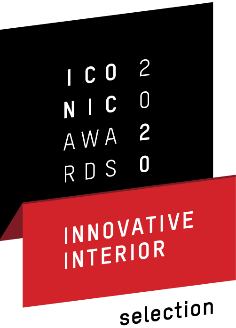 